Name: ________________				Datum:_________________ 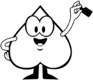 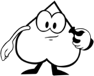 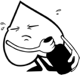 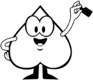 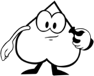 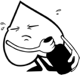 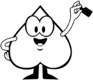 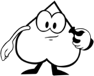 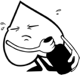 